INFORMAZIONI SULLA DISTRIBUZIONE DEL PRODOTTO ASSICURATIVO NON-IBIPAVVERTENZAAi sensi della vigente normativa, il distributore ha l’obbligo di consegnare/trasmettere al contraente, prima della sottoscrizione di ciascuna proposta o, qualora non prevista, di ciascun contratto di assicurazione, il presente documento che contiene notizie sul modello e l’attività di distribuzione, sulla consulenza fornita e sulle remunerazioni percepite.ATTIVITA’ SVOLTA PER CONTO DI:SEZIONE I. Informazioni sul modello di distribuzione   L’attività di AssiDelta Broker srl viene svolta su incarico del cliente   Il contratto viene distribuito in collaborazione con un altro intermediario ai sensi dell’art. 22 L. 221/2012Intermediario ex art. 22 L. 22/2012__________________________________________________Sezione di appartenenza____________________________________________________________Ruolo del collaboratore ex art. 22 L. 22/2012 (Emittente)________________________________Dati del Broker  per il quale è svolta l’attivitàNome e Cognome/Denominazione sociale____________________________________________Sede legale_____________________________________________________________________Numero Iscrizione RUI___________________________________________________________Eventuale intermediario collaboratore orizzontale_____________________________________SEZIONE IIInformazioni sull’attività di distribuzione e consulenzaCon riguardo al contratto proposto il AssiDelta Broker srl dichiara che:x fornisce una consulenza ai sensi dell’art. 119-ter comma 3 del CAP ovvero una raccomandazione personalizzata  fornisce indicazione delle attività prestate delle caratteristiche e del contenuto delle prestazioni rese nell’ambito della consulenza fornisce una consulenza fondata su un’analisi imparziale e personale fondata su un numero sufficientemente ampio di contratti disponibili sul mercato ai sensi del comma 4 dell’art. 119-ter del CAP; propone contratti in assenza di obblighi contrattuali che gli impongono di offrire esclusivamente i contratti di una o più imprese di assicurazioneAvvertenza: fornire ogni altra informazione utile a garantire il rispetto delle regole di trasparenza previste in tema di conflitto di interessi (art. 119-bis comma 7 del CAP). Ad esempio la presenza di relazioni tra l’intermediario e la compagnia ovvero l’agenzia con cui il contratto proposto viene intermediato derivante da rapporti di partecipazioni, d’affari o familiari derivanti da stretti legamiSEZIONE IIIInformazioni relative alle remunerazioniIl compenso relativo all’attività svolta da AssiDelta Broker Srl per la distribuzione del presente contratto è rappresentato da:a. onorario corrisposto dal cliente pari ad Euro……..; (ove non sia possibile specificare l’importo indicare il metodo di calcolo); b. commissione inclusa nel premio assicurativo;c. altra tipologia di compenso;d. x combinazione delle diverse tipologie di compensoInformazioni relative alla misura delle provvigioni riconosciute dalle Imprese per i contratti RCA(in attuazione alle disposizioni dell’art 131 del Codice delle Assicurazioni e del Regolamento Isvap n. 23/2008 che disciplinano la trasparenza dei premi e delle condizioni del contratto nell’assicurazione obbligatoria veicoli e natanti)Per i contratti RCA, viene allegata una tabella (allegato 1) nella quale sono specificati i livelli provvigionali riconosciuti all’intermediario dall’impresa di assicurazione.Le provvigioni in cifra fissa ed in percentuale sul premio lordo, riconosciute per il contratto proposto, cui la presente informativa si riferisce, sono invece rilevabili dal preventivo o dallo stesso contratto. Nel caso di contratto intermediato tramite Agenzia di assicurazione ovvero altro intermediario, le provvigioni indicate sono quelle riconosciute dall’Impresa di assicurazione all’intermediario che colloca il contratto, mentre quelle riconosciute da quest’ultima al broker, facoltativamente indicate, sono parte delle precedenti e non rappresentano quindi un aumento del premio.SEZIONE IV                                                    Informazioni relative al pagamento dei premia. Con riferimento al pagamento dei premi AssiDelta Broker Srl dichiara che:1. x  I premi pagati dal contraente agli intermediari e le somme destinate ai risarcimenti o ai pagamenti dovuti alle Imprese di assicurazione, se regolati per il tramite del broker costituiscono patrimonio autonomo e separato dal patrimonio del broker stesso.ovvero2.   Ha costituito ai sensi dell’art. 117 comma 3 bis del Codice delle Assicurazioni una fideiussione a garanzia della capacità finanziaria richiesta dalla stessa norma, pari al 4% dei premi incassati, con un minimo di € 19.510,00.b. Il premio può essere pagato con le seguenti modalità:- assegni bancari, postali o circolari, muniti della clausola di non trasferibilità, intestati o girati all’impresa di assicurazione oppure all’intermediario, espressamente in tale qualità; - ordini di bonifico, altri mezzi di pagamento bancario o postale, inclusi gli strumenti di pagamento elettronici, anche nella forma on line, che abbiano quale beneficiario l’impresa di assicurazione oppure l’intermediario, espressamente in tale qualità;- denaro contante, esclusivamente per i contratti di assicurazione contro i danni del ramo responsabilità civile auto e relative garanzie accessorie (se ed in quanto riferite allo stesso veicolo assicurato per la responsabilità civile auto), nonché per i contratti degli altri rami danni con il limite di settecentocinquanta euro annui per ciascun contratto. Con riferimento al contratto proposto emesso/emittendo, il rischio (/DescrizioneTipoProdotto) è collocato come segue:  con l’Impresa: /DescrizioneCompagniaDelegataria con autorizzazione ex art. 118 cap (pagamento del premio con efficacia liberatoria per il contraente) senza autorizzazione ex art. 118 cap (pagamento del premio senza efficacia liberatoria per il contraente)Avvertenza: Qualora il broker non sia autorizzato all’incasso ai sensi dell’accordo sottoscritto o ratificato dall’impresa, si rammenta che il pagamento del premio al broker o a un suo collaboratore non ha effetto liberatorio ai sensi dell’articolo 118 del Codice”;AssiDelta Broker S.r.l.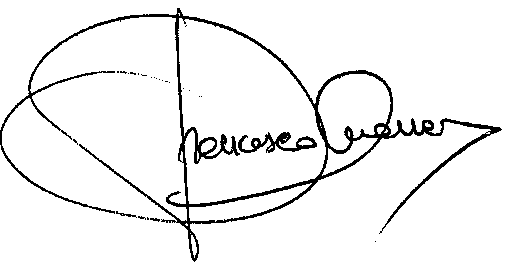                Raccomandazione personalizzata art. 119 ter Cap comma 3Firma del ClienteCognome e nome dell’intermediario*Cognome e nome dell’intermediario*QualificaQualificaIntermediario iscritto RUIIntermediario iscritto RUIIscrizione al registro degli intermediari assicurativiIscrizione al registro degli intermediari assicurativiIscrizione al registro degli intermediari assicurativiIscrizione al registro degli intermediari assicurativiNumero*Data*Data*Sezione*Recapito telefonicoRecapito telefonicoIndirizzo internet / E-mailIndirizzo internet / E-mailGli estremi identificativi e di iscrizione dell’intermediario possono essere controllati visionando il registro unico degli intermediari assicurativi e riassicurativi sul sito internet dell’IVASS(www.ivass.it)Ragione socialeAssiDelta Broker S.r.l.AssiDelta Broker S.r.l.Gli estremi identificativi e di iscrizione dell’intermediario possono essere controllati visionando il registro unico degli intermediari assicurativi e riassicurativi sul sito internet dell’IVASS(www.ivass.it)Sede legale ed operativaVia Nuova Poggioreale, 60 – Centro Polifunzionale INAIL – Torre 7 – 4° Piano – 80143 NapoliVia Nuova Poggioreale, 60 – Centro Polifunzionale INAIL – Torre 7 – 4° Piano – 80143 NapoliGli estremi identificativi e di iscrizione dell’intermediario possono essere controllati visionando il registro unico degli intermediari assicurativi e riassicurativi sul sito internet dell’IVASS(www.ivass.it)Telefono081/7871267081/7871267Gli estremi identificativi e di iscrizione dell’intermediario possono essere controllati visionando il registro unico degli intermediari assicurativi e riassicurativi sul sito internet dell’IVASS(www.ivass.it)081/7871714081/7871714Gli estremi identificativi e di iscrizione dell’intermediario possono essere controllati visionando il registro unico degli intermediari assicurativi e riassicurativi sul sito internet dell’IVASS(www.ivass.it)Posta elettronica/PECinfo@assideltabroker.com / assideltabroker@pec.itinfo@assideltabroker.com / assideltabroker@pec.itGli estremi identificativi e di iscrizione dell’intermediario possono essere controllati visionando il registro unico degli intermediari assicurativi e riassicurativi sul sito internet dell’IVASS(www.ivass.it)Sito Internetwww.assideltabroker.comwww.assideltabroker.comGli estremi identificativi e di iscrizione dell’intermediario possono essere controllati visionando il registro unico degli intermediari assicurativi e riassicurativi sul sito internet dell’IVASS(www.ivass.it)Iscrizione al registro degli intermediari assicurativiIscrizione al registro degli intermediari assicurativiIscrizione al registro degli intermediari assicurativiGli estremi identificativi e di iscrizione dell’intermediario possono essere controllati visionando il registro unico degli intermediari assicurativi e riassicurativi sul sito internet dell’IVASS(www.ivass.it)numerodatasezioneGli estremi identificativi e di iscrizione dell’intermediario possono essere controllati visionando il registro unico degli intermediari assicurativi e riassicurativi sul sito internet dell’IVASS(www.ivass.it)00006204726 Febbraio 2007BGli estremi identificativi e di iscrizione dell’intermediario possono essere controllati visionando il registro unico degli intermediari assicurativi e riassicurativi sul sito internet dell’IVASS(www.ivass.it)Dati anagrafici del clienteNominativo:   	P. Iva/ C.F.:  Indirizzo:   